MA-HA CHỈ QUÁNQUYỂN 3(Phần Đầu)Thöù hai: Giaûi thích teân goïi Chæ quaùn: Ñaïi khaùi ñaõ noùi nhö treân, laïi duøng nghóa gì laäp teân chæ quaùn? löôïc coù boán phaàn:Töông ñaõi.Tuyeät ñaõi.Hoäi dò.Thoâng ba ñöùc.Töông ñaõi: Chæ quaùn ñeàu coù ba nghóa: Nghóa döùt, nghóa döøng, nghóa ñoái baát chæ chæ.Nghóa döùt laø caùc giaùc quaùn voïng nieäm tö töôûng vaéng laëng döøng nghæ. Kinh tònh danh ghi cheùp: Theá naøo laø phan duyeân? Nghóa laø duyeân ba coõi. Theá naøo goïi laø döùt phan duyeân? Nghóa laø taâm khoâng sôû ñaéc, ñaây laø y cöù vaøo nôi phaù maø ñaët teân, laø nghóa chæ töùc.Nghóa döøng: Laø duyeân taâm ñeá lyù, buoäc nieäm hieän tieàn, döøng truï baát ñoäng.Kinh Nhaân Vöông cheùp: Nhaäp lyù Baùt-nhaõ goïi laø Truù.Ñaïi Phaåm cheùp: Duøng phaùp baát truù truù trong Baùt-nhaõ Ba-la-maät.Ñaây laø y cöù vaøo naêng chæ maø ñaët teân, töùc laø nghæa ñình chæ.Ñoái vôùi baát chæ ñeå noùi roõ chæ: Noùi tuy thoâng yù treân thì haún. Vì sao? Vì hai chöõ chæ treân ñoái laïi vôùi söï troâi laên cuûa sinh töû. Theo luaän Nieát- baøn thì chæ töùc, taâm haønh ngoaøi lyù, theo luaän Nieát-baøn thì ñình chæ. Ñaây ñaây laø y cöù vaøo trí ñoaïn maø noùi chung: veà töôùng ñaõi. Nay rieâng y vaøo ñeá lyù noùi veà töôùng ñaõi, voâ minh töùc phaùp taùnh, phaùp taùnh töùc voâ minh, voâ minh cuõng chaúng chæ, chaúng baát chæ maø goïi voâ minh laø baát chæ, phaùp taùnh cuõng chaúng chæ, chaúng baát chæ maø goïi phaùp taùnh laø chæ. ÔÛ ñaây ñôïi söï baát chæ cuûa voâ minh goïi laø phaùp taùnh laø chæ, nhö kinh noùi phaùp taùnh chaúng sinh chaúng dieät, maø noùi phaùp taùnh chaúng sinh chaúng dieät, maønoùi phaùp taùnh vaéng laëng, phaùp taùnh chaúng nhô chaúng saïch, maø noùi phaùp taùnh thanh tònh, ñoù goïi laø ñoái baát chæ maø noùi veà chæ.Quaùn cuõng coù ba nghóa: Nghóa quaùn xuyeátn, nghóa quaùn ñaït, vaø nghóa baát ñoái baát quaùn xuyeán.Nghóa quaùn xuyeán: Duøng trí tueä saéc beùn ñeå döùt boû phieàn naõo.Ñaïi Kinh cheùp: Saéc beùn deûo dai nhö vaïc chaûo, maët ñaát vöõng chaéc nhö baøn ñaù saïn soûi, thaúng ñeán kim cöông. Kinh Phaùp Hoa cheùp: Ñaøo ñeán cao nguyeân vaãn coøn thaáy ñaát khoâ raùo, gia coâng ñaøo khoâng ngöøng thì daàn daàn ñeán buøn, ñaây laø y cöù vaøo sôû phaù maø ñaët teân quaùn xuyeân quaùn.Nghóa quaùn ñaït: Quaùn trí thoâng ñaït kheá hôïp vôùi chaân nhö.Kinh Thuïy öùng cheùp: Döùt taâm, ñaït ñöôïc nguoàn coäi neân hieäu laø sa-moân.Ñaïi Luaän cheùp: Taâm thanh tònh thöôøng nhaát, thì thaáy ñöôïc Baùt- nhaõ. Ñaây laø y cöù naêng quaùn maø ñaët teân, neân laäp nghóa quaùn ñaït quaùn.Nghóa ñoái baát quaùn quaùn: Lôøi noùi tuy thoâng yù treân nhöng khaùc haún. Hai quaùn treân cuõng chung cho ñoái vôùi sinh töû di maät maø noùi veà quaùn xuyeán, ñoái meâ hoaëc toái taêm maø noùi veà quaùn ñaït. Ñaây y cöù chung vaøo trí ñoaïn töông ñaõi maø noùi veà quaùn. Nay rieâng caên cöù ñeá lyù. Voâ minh töùc phaùp taùnh, phaùp taùnh töùc voâ minh, voâ minh chaúng phaûi quaùn chaúng phaûi baát quaùn maø goïi voâ minh laø baát quaùn, phaùp taùnh cuõng chaúng phaûi quaùn, chaúng phaûi baát quaùn maø goïi phaùp taùnh laø quaùn.Nhö kinh cheùp: Phaùp taùnh chaúng saùng chaúng toái maø goïi phaùp taùnh laø minh, Ñeä nhaát nghóa khoâng chaúng trí chaúng ngu maø goïi Ñeä nhaát nghóa khoâng laø trí, ñoù laø ñoái baát quaùn maø noùi veà quaùn. Cho neân, chæ quaùn moãi thöù töø ba nghóa maø ñaët teân.Tuyeät ñaõi noùi veà chæ quaùn:Töùc phaù ba thöù chæ quaùn töông ñaõi ôû tröôùc. Tröôùc phaù theo chieàu ngang, keá phaù doïc. Neáu chæ töùc (thì) chæ töø sôû phaù ñaët teân, chieáu caûnh laøm chaùnh, döùt hoaëc laøm beân. Ñaõ töø sôû lìa ñaët teân thì teân töø moät beân maø ñaët töùc rôi vaøo taùnh khaùc. Neáu döøng chæ thì chæ töø naêng phaù ñaët teân, chieáu caûnh laøm chaùnh, döùt hoaëc laøm beân. Ñaõ noùi naêng chieáu thì teân töø trí sinh, töùc rôi vaøo töï taùnh. Neáu chaúng phaûi voïng töôûng döùt cho neân chæ, chaúng phaûi truù lyù cho neân chæ, trí ñoaïn nhaân duyeân cho neân chæ, teân töø hieäp sinh thì rôi vaøo coäng taùnh. Neáu chaúng phaûi sôû phaù, chaúng phaûi naêng phaù maø noùi chæ thì ñaây rôi vaøo voâ nhaân taùnh, cho neân ngaøi Long Thoï noùi: Caùc phaùp khoâng töï mình sinh, cuõng khoâng töø vaäy khaùc sinh, baát coäng baát voâ nhaân cho neân noùi voâ sinh. Voâ sinh chæ quaùn ñaâu phaûi töø boán caâu maø ñaët teân, boán caâu ñaët teân laø do nhaân ñoái ñaõi sinh, ñaùng nghó ñaùng noùi, ñoù laø do keát hoaëc maø sinh, ñaùng phaù ñaùng hoaïi, sinh ra khôûi dieät troâi chaûy, vì sao noùi ñình chæ! Sinh ra meâ hoaëc ñieân ñaûo, vì sao noùiquaùn ñaït ö! Laïi phaùt theo chieàu doïc, neáu töø boán caâu sinh, töùc sinh sinh phi chæ quaùn: Neáu taêng chæ döùt kieán tö döøng truù nôi chaân ñeá, ñaây chính laø chæ quaùn ñoái ñaõi sinh sinh noùi sinh baát sinh. Hoaëc duøng taâm khoâng nhaäp vaøo giaû ngöøng döùt traàn sa, döøng truï tuïc lyù, ñaây laø chæ quaùn ñoái ñaõi sinh baát sinh noùi baát sinh sinh. Hoaëc ngöøng döùt voâ minh, döøng ôû lyù trong taâm, ñaây laø ñoái ñaõi sinh töû Nieát-baøn hai beân khoâng döøng maø noùi veà chæ quaùn ñeàu laø ñoái ñaõi coù theå duy nghó baøn luaän, sinh keát hoaëc coù theå phaù hoaïi, coøn chöa goïi laø chæ, huoáng gì laø baát chæ, coøn töï chaúng phæ quaùn, huoáng gì baát quaùn.vì sao? Vì chaáp coøn soùt laïi khoâng heát, vì ñöôøng ngoân ngöõ chöa baët, vì nghieäp quaû chöa döùt. Nay noùi tuyeät ñaõi chæ quaùn: Laø baët döùt caùc söï ñoái ñaõi ngang doïc, baët caùc söï nghó nghì, baët döùt caùc phieàn naõo, caùc nghieäp, caùc quaû, baët döùt caùc giaùo quaùn chöùng… thaûy ñeàu khoâng sinh, cho neân goïi laø chæ. Chæ cuõng khoâng thaät coù, quaùn söï môø toái nhö caûnh, caûnh ñaõ vaéng laëng thanh tònh, coøn khoâng thanh tònh, ñaâu laïi coù quaùn! chí quaùn coøn khoâng, ñaâu ñöôïc ñoái ñaõi khoâng chæ quaùn noùi ñoái vôùi chæ quaùn, ñoái vôùi chæ quaùn noùi khoâng chæ quaùn. ñaõi chæ, baát chæ noùi laø chaúng phaûi chæ, chaúng phaûi baát chæ, cho neân bieát chæ, baát chæ ñeàu khoâng thaät coù, chaúng phaûi chæ chaúng phaûi baát chæ cuõng khoâng thaät coù. Ñoái ñaõi ñaõ baët döùt thì chaúng chaúng phaûi höõu vi, khoâng theå duøng töï aùi suy tö ñöôïc, cho neân chaúng coù con ñöôøng ngoân thuyeát, chaúng coù caûnh taâm thöùc, ñaõ khoâng coù danh töôùng keát hoaëc baát sinh thì voâ sinh töû, khoâng theå phaù hoaïi, dieät tuyeät tuyeät dieät cho neân goïi laø tuyeät ñaõi chæ, tö töôûng dieân ñaûo döùt cho neân goïi laø tuyeät ñaõi quaùn, cuõng laø tuyeät höõu vi chæ quaùn, cho ñeán tuyeät ñaõi quaùn, cuõng laø tuyeät höõu vi chæ quaùn cho ñeán tuyeät sinh töû chæ quaùn… tuyeät ñaõi chæ quaùn thì khoâng theå noùi. Neáu coù nhaân duyeân boán taát-ñaøn cho neân cuõng coù theå ñaéc. Hoaëc coù theá giôùi nhaân duyeân thì seõ khaùc maø noùi, hoaëc coù nhaân duyeân vì ngöôøi thì chung cho ba ñöùc maø noùi, hoaëc coù nhaân duyeân ñoái trò thì ñoái ñaõi laãn nhau maø noùi hoaëc coù nhaân duyeân Ñeä nhaát nghóa thì baët ñoái ñaõi maø noùi, goïi laø Chæ quaùn. Teân goïi naøy khoâng ôû trong, khoâng ôû ngoaøi, khoâng ôû khoaûng giöõa, cuõng khoâng thöôøng töï coù, chöõ naøy khoâng truï cuõng chaúng khoâng truï, chöõ naøy khoâng ôû trong boán caâu ngang, boán caâu doïc, cho neân noùi chöõ naøy khoâng truï; cuõng khoâng ôû trong khoâng ngang khoâng doïc, cho neân noùi cuõng chaúng phaûi khoâng truï, vì chöõ naøy khoâng thaät coù cho neân goïi laø tuyeät ñaõi chæ quaùn, cuõng goïi baát tö nghì chæ quaùn, cuõng goïi laø voâ sinh chæ quaùn, cuõng goïi laø nhaát ñaïi söï chæ quaùn. cho neân, nhö theá ñaïi söï khoâng ñoái vôùi tieåu söï, thí nhö hö khoâng do tieåu hö khoâng maø goïi laø ñaïi, chæ quaùn cuõng vaäy. Khoâng do söï ngu loaïn maø goïi laø chæ quaùn, khoâng theå ñoái ñaõi rieâng moät phaùp giôùi, cho neângoïi tuyeät ñaõi chæ quaùn. ngöôøi ñôøi y cöù vaøo caùc thöù ngoân ngöõ ñeå giaûi thích nghóa duyeät ñaõi, cuoái cuøng khoâng tuyeät ñöôïc. Vì sao? Vì chuùng phaøm tình sinh thöôøng chaïy theo voïng töôûng suy tìm caùc thöù, phaân bieät ngoä vaø chöa ngoä, taâm vaø khoâng taâ, phaøm Thaùnh khaùc nhau. Tuyeät thì ñoái ñaõi vôùi baát tuyeät, baát tö nghì ñoái ñaõi vôùi tö nghì, xoay vaàn ñoái ñaõi laãn nhau, khoâng heà coù choã nöông töïa. Neáu ñöôïc yù queân lôøi, taâm haønh cuõng döùt, tuøy trí maø ngoä söï maàu nhieäm khoâng coøn phaân bieät, cuõng khoâng noùi ngoä, khoâng ngoä, Thaùnh, khoâng Thaùnh, taâm, khoâng taâm, nghó nghì, khoâng nghó nghì… caùc thöù voïng töôûng duyeân lyù phaân bieät ñeàu goïi laø ñaõi. Trí tueä chaân thaät khai thaùc baët döùt caùc thöù ñoái ñaõi naøy, tuyeät roài laïi tuyeät, nhö löûa goã ôû tröôùc goïi laø tuyeät ñaõi. Cho neân, kinh Tònh Danh cheùp: Caùc phaùp khoâng ñoái ñaõi laãn nhau, cho ñeán moät nieäm khoâng truï töùc laø yù naøy. Neáu vaäy, tuyeät ñaõi chính laø caûnh Thaùnh, sô taâm khoâng phaân, ôû ñaây duøng saùu töùc voïng tìm, sô taâm khoâng maát, caûnh Thaùnh khoâng xen laïm.Hoäi d :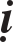 Tuyeät ñaõi chæ quaùn cuõng goïi laø baát khaû tö nghì, cuõng goïi laø ñaïi.Ñaïi Kinh cheùp: Ñaïi goïi laø baát khaû tö nghì. Caùc kinh luaän khaùc hoaëc goïi vieãn ly, hoaëc goïi baát truù baát tröôùc voâ vi tòch dieät, khoâng phaân bieät thieàn ñònh tröø boû… nhö vaäy taát caû ñeàu laø teân khaùc cuûa chæ. Chæ ñaõ baët döùt ñaïi baát khaû tö nghò, vieãn ly… ñeàu baët döùt ñaïi baát khaû tö nghì, choã khaùc hoaëc goïi laø tri kieán hieåu bieát saùng suoát trí tueä chieáu soi thaáu suoát taát caû… ñeàu laø teân khaùc cuûa quaùn. Quaùn ñaõ baët döùt ñaïi baát khaû tö nghì, tri kieán… ñeàu baët döùt ñaïi baát khaû tö nghì. Vì sao? Vì Baùt-nhaõ laø teân moät phaùp do Ñöùc Phaät noùi coù nhieàu teân, giaûi thoaùt cuõng nhö vaäy, coù nhieàu teân goïi, cuõng nhö hö khoâng chaúng thaät coù, baát ñoäng, khoâng ngaên ngaïi. Neân bieát ba ñöùc chæ laø moät phaùp, tuøy chuùng sinh phaân bieät maø ñaët teân khaùc. Neáu nghe döùt baët ñoái ñaõi thì caån thaän chôù lo sôï, hoaëc nghe hoäi dò caån thaän chôû nghi ngôø maø laøm toån thöông chính mình. laïi chæ quaùn töï töông hoäi. Chæ cuõng goïi quaùn, cuõng goïi baát chæ, quaùn cuõng goïi chæ, cuõng goïi baát quaùn, töùc tröôùc ñaõ giaûi thích teân goïi yù ñoàng.Chung cho ba ñöùc:Neáu caùc kinh khaùc teân ñeàu laø chæ quaùn, teân thì voâ löôïng, nghóa cuõng voâ löôïng, vì sao chæ duøng ba nghóa giaûi thích chæ quaùn ö! Vì ñoái vôùi ba ñöùc maø laøm ra giaûi thích naøy. Caùc phaùp voâ löôïng vì sao chæ ñoái vôùi ba ñöùc?Ñaïi Luaän cheùp: Boà-taùt töø khi môùi phaùt taâm thöôøng quaùn Nieát-baøn haønh ñaïo.Ñaïi Kinh cheùp: Phaät vaø chuùng sinh thaûy ñeàu ñöôïc an trí trong bímaät taïng, bí maät töùc Nieát-baøn, Nieát-baøn töùc ba ñöùc, ba ñöùc töùc chæ quaùn, mình vaø ngöôøi töø ñaàu ñeán cuoái ñeàu ñöôïc tu haønh theå nhaäp, cho neân ñoái duïng. Hoaëc duïng hai chöõ maø cuøng chung cho ba ñöùc, chæ töùc laø ñoaïn, ñoaïn chung cho giaûi thoaùt, quaùn töùc laø trí, trí chung cho Baùt-nhaõ chæ quaùn… aáy goïi laø xaû töôùng, xaû töôùng töùc laø chung vôùi phaùp thaân. Laïi, chæ töùc laø Xa-ma-tha, quaùn töùc laø Tyø-baø-xaù-ba, tha-na… töùc laø Öu-taát-xoa, chung cho ba ñöùc nhö tröôùc.Hoûi: Chæ quaùn laø hai phaùp ñaâu döôïc chung cho ba ñöùc baát khaû tö nghì ö?Ñaùp: Vì laïi duøng baát khaû tö nghì chæ quaùn cho neân ñöôïc chung. Laïi nöõa, ñaïi phaåm noùi möôøi taùm khoâng giaûi thích Baùt-nhaõ, moät traêm  leû taùm Tam-muoäi giaûi thích thieàn. Tuy tröôùc sau hai laàn giaûi thích, ñaâu phaûi chæ coù thieàn khoâng coù Baùt-nhaõ, hay Baùt-nhaõ khoâng coù thieàn, ñaëc bieät khoâng hai maø hai, hai maø khoâng hai, khoâng hai töùc phaùp thaân, hai töùc ñònh tueä, ba phaùp naøy khoâng theå lìa nhau, vì vaäy cho neân Ñaïi Kinh cheùp: Phaät taùnh coù naêm teân, hoaëc goïi laø Thuû-laêng-nghieâm, hoaëc goïi Baùt-nhaõ. Nay chaúng phaûi chæ, chaúng phaûi quaùn, hoaëc goïi Baùt-nhaõ. Nay chaúng phaûi chæ, hoaëc goïi laø chæ, hoaëc goïi laø quaùn, töùc laø baát tö nghì chæ quaùn, chung cho ba ñöùc baát tö nghì. Laïi nöõa, chæ quaùn moãi thöù chung cho ba ñöùc aáy, laø trong chæ coù quaùn, trong quaùn coù chæ, nhö chuû döùt chæ laø chæ thieän, thuoäc veà ñònh moân, töùc thoâng vôùi giaûi thoaùt. Ñình chæ chæ laø haønh thieän, thuoäc veà quaùn moân, töùc thoâng vôùi Baùt-nhaõ. Chaúng phaûi chæ chæ thuoäc veà lyù töùc thoâng vôùi phaùp thaân, nghóa kia coù theå thaáy. Xuyeân quaùn quaùn laø chæ thieän, thuoäc veà ñònh moân, töùc thoâng vôùi giaûi thoaùt. Quaùn ñaït quaùn laø haønh thieän, thuoäc veà quaùn moân, töùc thoâng vôùi Baùt- nhaõ. Chaúng phaûi quaùn quaùn, thuoäc veà lyù, töùc thoâng vôùi phaùp thaân yù cuõng coù theå thaáy. Laïi nöõa, chæ quaùn ñeàu thoâng vôùi ba ñöùc, laø chæ döùt chæ, quaùn xuyeân quaùn, ñeàu töø choã lìa maø ñöôïc teân, töùc thoâng vôùi giaûi thoaùt. Ñình chæ chæ, quaùn ñaït quaùn ñeàu töø trí naêng duyeân maø ñöôïc teân, töùc thoâng vôùi Baùt-nhaõ, chaúng phaûi chæ chæ, chaúng phaûi quaùn quaùn ñeàu goïi laø phaùp taùnh, töùc thoâng vôùi phaùp thaân… laïi nöõa, ba ñöùc thoâng vôùi chæ quaùn, laïi duøng ba ñöùc ñeàu thoâng vôùi hai chöõ, laïi öùng ba ñöùc moãi ñöùc thoâng vôùi hai chöõ, ba ñöùc ñeàu thoâng: Giaûi thoaùt thoâng vôùi chæ, Baùt-nhaõ thoâng vôùi quaùn, phaùp thaân thoâng vôùi phi chæ phi quaùn. Ba ñöùc moãi ñöùc thoâng vôùi chæ quaùn. Giaûi thoaùt laø ñaày ñuû giaûi thoaùt, ñuû coù ba thöù phöông tieän giaûi thoaùt, thoâng vôùi chæ döùtchæ, vieân tònh giaûi thoaùt thoâng vôùi ñình chæ chæ, taùnh tònh giaûi thoaùt thoâng vôùi phi chæ chæ. Baùt-nhaõ laø ñaày ñuû Baùt-nhaõ, ñuû coù ba thöù: Ñaïi tueä Baùt-nhaõ, thoâng vôùi quaùn xuyeân quaùn, ñaïo chuûng tueäBaùt-nhaõ thoâng vôùi quaùn ñaït quaùn, nhaát thieát chuûng tueä Baùt-nhaõ thoâng vôùi phi quaùn quaùn. phaùp thaân ñaày ñuû cuõng coù ba thöù: Saéc thaân, thoâng vôùi nhaát chæ nhaát quaùn, phaùp moân thaân, thoâng vôùi nhaát chæ nhaát quaùn, vaø thaät töôùng thaân, thoâng vôùi nhaát chæ nhaát quan, nghóa kia coù theå thaáy. Neáu tin ba ñöùc baët döùt ñaïi baát khaû tö nghì, thoâng vôùi nghóa ñaõ noùi, phaûi tin chæ quaùn, döùt baët ñaïi baát khaû tö nghò. Hoaëc tin ba phaùp Nieát-baøn ñaày ñuû goïi laø bí maät tang, cuõng tin tam chæ ñaày ñuû goïi laø ñaïi tòch ñònh, goïi laø bí maät taïng, cuõng tin quaùn ñaày ñuû goïi laø ñaïi trí tueä, goïi laø bí maät taïng, cuõng tin phi chæ phi quaùn ba phaùp ñaày ñuû goïi laø bí maät taïng. Hoaëc tin ba ñöùc khoâng doïc khoâng ngang khoâng chung khoâng rieâng nhö ba ñieåm ba maét, cuõng tin tam chæ tam quaùn khoâng ñoïc khoâng ngang, khoâng chung khoâng rieâng. Nhöng caùc kinh chæ neâu veà moät phaùp ñeå hieån baøy nghóa ñaàu môùi. Nhö Thuû-laêng-nghieâm rieâng neâu chæ bieân; choã ñaày ñuû taát caû phaùp, khoâng giaûi bôùt, cuõng goïi laø bí maät taïng. Luaän trí ñoä kinh phaùp hoa rieâng neâu quaùn bieân quaùn, ñaày ñuû taát caû phaùp khoâng giaûm bôùt, Nieát-baøn neâu ba phaùp, ñaày ñuû phaùp cuõng khoâng nhieàu, cuõng goïi laø bí maät taïng, chæ quaùn cuõng nhö vaäy. Hoaëc khai hôïp, khai cuõng khoâng nhieàu, hôïp cuõng khoâng ít, moãi moãi ñeàu laø phaùp giôùi thaâu nhieáp taát caû phaùp, ñeàu goïi bí maät taïng. Rieâng neâu coøn nhö vaäy huoáng chi Vieân neâu ö! Chæ quaùn thoâng vôùi ba ñöùc ñaõ nhö vaäy, thoâng vôùi caùc teân khaùc, xa lìa tri kieán… cuõng gioáng nhö vaäy. Laïi thoâng vôùi caùc tam danh: Nghóa laø tam Boà-ñeà, tam Phaät taùnh, Tam baûo… taát caû ba phaùp cuõng nhö vaäy.Hoûi: Theá naøo laø nghóa chöõ khoâng ngang, khoâng doïc?Ñaùp: Caùc sö Tieåu thöøa noùi haït gioáng trí ñaõ vieân, quaû troùi buoäc vaãn coøn, giaûi thoaùt chöa ñaày ñuû, thaân coøn taïp thöïc, laïi ñeo mang voâ thöôøng, moät thaéng hai thua thí nhö baêng qua soâng, vöôït löûa.Laïi noùi raèng:Tröôùc coù thaân töôùng toát, keá laø ñöôïc haït gioáng trí Baùt-nhaõ, sau cuøng laø dieät thaân trí môùi ñaày ñuû giaûi thoaùt. Ñaõ coù nghóa treân döôùi, tröôùc sau, thí nhö töø ba chaám cuûa chöõ thuûy. Hoaëc nhaäp dieät ñònh coù thaân maø voâ trí, La-haùn taïi voâ saéc coù trí maø voâ thaân. Neáu nhaäp vaøo voâ dö chæ coù caùch töï mình ñieàu hoøa maø giaûi thoaùt, nghóa naøy moãi moãi khoâng lieân quan nhau. Tinh thì ngang, luïy thì doïc, phaàn thì khaùc.Caùc sö thuoäc Ñaïi thöøa noùi: Phaùp thaân laø chaùnh theå, duø coù Phaät hay khoâng Phaät voán töï coù, chaúng phaûi nay môùi coù. Lieãu nhaân Baùt-nhaõ khoâng luïy giaûi thoaùt, hai thöù naøy phaûi coù caùch ñôøi, traûi qua ñôøi thöôøng coù tònh ueá, nghóa cuûa chöõ theo chieàu doïc. Laïi noùi ba ñöùc khoâng coù tröôùc sau, moät theå ñaày ñuû, do theå theo nghóa maø coù ba thöù khaùc nhau, bôûi do nghóathì ngang coøn theå thì doïc. Laïi noùi nghóa cuûa theå ñeàu khoâng khaùc nhau, söï khaùc nhau veà aån hieän khoâng khaùc nhau chöa traùnh khoûi beà ngang, aån hieån khaùc nhau chöa traùnh khoûi beà doïc. Caùc thöù giaûi thích nhö vaäy ñaâu coù hôïp vôùi kinh. Nay noùi ra ba ñöùc ñeàu baát khaû tö nghì sao boãng nhieân laø moät, ñeàu baát khaû tö nghì sao boãng nhieân beà ngang, ñeàu baát khaû tö nghì sao boãng nhieân laø moät, ñeàu baát khaû tö nghì sao boãng nhieân laø khaùc. Ñaây laø y cöù vaøo lyù taïng maø giaûi thích. Thaân thöôøng toàn, trí vieân maõn, döùt boû ñaày ñuû, taát caû ñeàu laø Phaät phaùp, chaúng coù öu bieät, cho neân chaúng theo chieàu doïc. Tam ñöùc töôùng minh (ngaàm) ñoàng laø moät phaùp giôùi. Vöôït ngoaøi phaùp giôùi thì choã naøo laïi coøn coù phaùp rieâng, cho neân khoâng phaûi beà ngang, coù khaû naêng kieán laäp caùc thöù cho neân khoâng phaûi moät, ñoàng quy Ñeä nhaát nghóa cho neân khoâng phaûi khaùc. Ñaây laø y cöù vaøo nhaân thöïc haønh ñeå giaûi thích. Töùc moät maø ba cho neân khoâng phaûi ngang, töùc ba maø moät cho neân khoâng phaûi doïc, khoâng ba maø ba cho neân khoâng phaûi moät, khoâng moät maø moät cho neân khoâng phaûi khaùc. Ñaây laø y cöù vaøo chöõ duøng ñeå giaûi thích. Nghóa chöõ y chaân thaät laø nhö theá.Hoûi: Ba ñöùc boán ñöùc yù kia nhö theá naøo?Ñaùp: Luaän chung veà ba ñöùc moãi ñöùc ñeàu thöôøng laïc ngaõ tònh.Ñaïi Kinh cheùp: Thaày cuûa caùc ñöùc ñoù chính laø phaùp. Do phaùp thöôøng cho neân caùc Ñöùc Phaät cuõng thöôøng, phaùp töùc laø phaùp thaân, Phaät töùc Baùt-nhaõ giaûi thoaùt, cho neân thöôøng khoâng hieåu.Ñaïi Kinh cheùp: Nhaân dieät laø saéc, ñaït ñöôïc thöôøng saéc, thoï töôûng haønh thöùc cuõng gioáng nhö vaäy, thì phaùp thaân ñeàu thöôøng, laïc, ngaõ, tònh, hai ñöùc cuõng nhö vaäy. Neáu y vaøo moät thöù chuyeån saéc thaønh phaùp thaân, phaùp thaân thöôøng laïc, chuyeån thöùc töôûng thaønh Baùt-nhaõ. Baùt-nhaõ töùc  laø tònh, chuyeån thoï haønh thaønh giaûi thoaùt, giaûi thoaùt thì ngaõ. Laïi nöông nieäm xöù chuyeån thöùc thaønh thöôøng, chuyeån thoï thaønh laïc, chuyeån töôûng haønh thaønh ngaõ, chuyeån saéc thaønh tònh. Cho neân, Chung rieâng moãi thöù coù hai caùc bieåu: Y theo laø nghóa Ñoán, y theo bieät nghóa tieäm…Hoûi: Ba chöôùng vaø ba ñaïo ñeàu chöôùng ngaïi ba ñöùc, ba chöôùng khai thoâng ñeán cuøng toät, ba ñaïo boán ñaûo cuõng neân khai thoâng ñeán cuøng cöïc ö?Ñaùp: Tröôøng hôïp nhö theá naøo? Nghieäp coù ba thöù: Nghieäp höõu laäu, nghieäp voâ laäu, nghieäp phi laäu phi voâ laäu, chieâu caûm ra ba thöù quaû baùo, nghóa laø phaàn ñoaïn phöông tieän thaät baùo, baùo do ba thöù phieàn naõo, ñoù laø thuû töôùng, traàn sa vaø voâ minh. Laïi y cöù vaøo ba thöù baùo, moãi thöù khai ra ba ñöôøng, caên cöù vaøo ba thöù phieàn naõo, moãi thöù phieàn naõo khai ra boán ñaûo.Thöù ba: Giaûi thích theå töôùng chæ quaùn. Ñaõ bieát ñaïi yù thoâng suoát nhö tröôùc, danh töï roäng xa neáu höôùng veà thì phaûi hieåu lyù theå saâu xa maàu nhieäm, nöông vaøo boán yù thoâ ñeå hieån theå:Giaùo töôùng.Nhaõn trí.Caûnh giôùi.Ñaéc thaát.Lyù nöông giaùo ñeå hieån baøy, giaùo phaùp ñaõ nhieàu cho neân duïng töôùng hieån baøy, nhaäp lyù moân khaùc nhau cho neân duïng nhaõn trí hieån baøy, ñeá coù quyeàn coù thaät cho neân duïng caûnh giôùi hieån baøy, ngöôøi coù ly coù hôïp cho neân duøng ñaéc thaát (Ñöôïc maát) hieån baøy. Phaùp hoa Sôù duøng boán moät ñeå noùi veà thaät, ôû ñaây duøng boán khoa hieån baøy theå, coù theå chöùng ñaéc töôùng loaïi. Giaùo töôùng hieån, chæ quaùn goïi laø giaùo thoâng vôùi phaøm Thaùnh, khoâng theå y cöù vaøo teân goïi chung maø tìm theå rieâng, cho neân duøng töôùng ñeå phaân bieät. Neâu phaøm duøng chæ thieän ñeå trò laø chæ töôùng, haønh thieän sôû sinh laø quaùn töôùng, laïi boán thieàn, boán taâm voâ löôïng laø chæ töôùng, saùu haïnh laø quaùn töôùng, nhöõng ñieàu naøy ñeàu chöa thoaùt khoûi sinh, töû töùc höõu laäu laøm töôùng, cho neân Ñaïi Luaän cheùp: Tröø nuùi Ma-leâ ngoaøi ra khoâng gì vöôït hôn chieân-ñaøn, tröø trí tueä ba thöøa ngoaøi ra khoâng coù trí tueä chaân thaät, cho neân chaúng phaûi ñieàu ôû ñaây noùi. Neáu haøng Nhò thöøa duøng chín töôûng, möôøi töôûng, taùm boái xaû, chín ñònh thöù ñeä, phaàn nhieàu laø söï thieàn, nhaát vaõng chæ töôùng, coù taùc töù ñeá tueä laø quaùn töôùng, chæ quaùn ñaây tuy vöôït ngoaøi sinh töû maø laø vaïng ñoä. Dieät saéc nhaäp vaøo khoâng, khoâng naøy cuõng ñöôïc goïi laø chæ, cuõng ñöôïcc goïi laø phi chæ phi baát chæ, nhöng khoâng ñöôïc goïi quaùn. vì sao? Vì nguoäi thaân baët trí neân khoâng goïi quaùn, chæ laø chia cheû phaùp voâ laäu laøm töôùng, chaúng phaûi ñeàu ôû ñaây noùi. Kheùo ñoä chæ coù ba thöù:Theå chaân chæ.Phöông tieän tuøy duyeân chæ.Töùc nhò bieân phaân bieät chæ.Theå chaân chæ: Caùc phaùp töø duyeân sinh, nhaân duyeân khoâng, voâ chuû, töùc taâm thaáu ñaït nguoàn goác cho neân ñöôïc goïi laø Sa-moân. Bieát nhaân duyeân giaû hôïp, huyeãn hoùa taùnh khoâng, cho neân goïi laø Theå, phan duyeân voïng töôûng, ñöôïc khoâng töùc döùt, khoâng töùc laø chaân cho neân noùi theå chaân chæ.Phöông tieän tuøy duyeân chæ: Neáu haøng tam thöøa ñeàu duøng khoâng lôøi noùi ñaïo, döùt phieàn naõo nhaäp chaân, chaân thì khoâng khaùc, chæ noùi phieàn naõo vaø taäp höõu taän baát taän; hoaëc haøng Nhò thöøa theå nhaäp chaân khoângcaàn phöông tieän. Chæ; chæ haøng Boà taùt nhaäp Giaû, chính öng haønh duïng, bieát khoâng phi khoâng, cho neân noùi “phöông tieän”, phaân bieät ñöôïc beänh cho neân noùi tuøy duyeân, taâm an tuïc ñeá cho neân noùi laø chæ. Kinh noùi ñoäng chæ taâm thöôøng nhaát cuõng ñöôïc chuùng yù naøy.Töùc nh bieân phaân bieät chæ: Sinh töû löu ñoäng Nieát-baøn baûo chöùng, ñeàu laø thieân haønh thieân duïng, khoâng hôïp trung ñaïo. Nay bieát tuïc chaúng phaûi tuïc, tuïc bieân vaéng laëng, cuõng khoâng ñöôïc chaúng phaûi tuïc, khoâng bieân vaéng laëng, goïi laø töùc nhò bieân chæ. Teân cuûa ba chæ naøy tuy chöa thaáy trong kinh luaän nhöng aùnh saùng cuûa ba phaùp quaùn tuøy nghóa maø ñaët teân.Thích Luaän cheùp: Boà-taùt y theo kinh giaùo ñaët teân goïi danh laø phaùp thí, ñaët teân khoâng coù loãi laàm. Neáu tìm kinh ñöôïc teân thì phuø hôïp vôùi nghóa naøy. Noùi roõ ba chæ naøy cuøng vôùi tröôùc giaûi thích danh, danh thì töôïng töï ñoàng, töôùng kia thì khaùc. Ñoàng laø chæ döùt chæ, döôøng nhö theå chaân, ñình chæ chæ döôøng nhö phöông tieän tuøy duyeân, phi chæ döôøng nhö döùt hai beân, töôùng kia thì bieät, coù choã noùi töôùng ba ñeá. Ba thöù tröôùc thaønh ba thöù keá moät thöù sau ñuû caû ba thöù tröôùc. Vì sao? Nhö khi theå chaân chæ thaáu ñaït nhaân duyeân giaû danh khoâng, voâ chuû, löu ñoäng aùc döùt, ñoù goïi laø nghóa chæ töùc. Ñình taâm taïi lyù chính laø thaáu ñaït nhaân duyeân, ñoù goïi laø nghóa ñình chæ,  lyù naøy töùc chaân, chaân töùc boån nguyeân, boån nguyeân khoâng phaûi chæ vaø baát chæ, laø phi chæ chæ, ba nghóa naøy cuøng thaønh töôùng cuûa theå chaân chæ; hoaëc phöông tieän chæ thì chieáu giaû töï taïi, taùn loaïn khoâng bieát döøng nhæ, goïi laø nghóa chæ döùt. Ñình taâm giaû lyù nhö tònh danh nhaäp Tam-muoäi quaùn, caên taùnh Tyø-kheo phaân bieät ñöôïc beänh vaø thuoác, ñoù laø nghóa ñình chæ, lyù giaû baát ñoäng laø phi chæ chæ, ba nghóa nhö vaäy coäng thaønh töôùng phöông tieän tuøy duyeân chæ. Khi döùt ñöôïc hai beân thì hai töôùng sinh töû, Nieát-baøn ñeàu döùt, goïi laø nghóa chæ töùc. Nhaäp lyù Baùt-nhaõ goïi laø truù duyeân taâm trung ñaïo, ñoù laø nghóa ñình chæ, lyù thaät töôùng naøy chaúng phaûi chæ baát chæ, laø nghóa phi chæ chæ, ba nghóa naøy coâng thaønh töôùng töùc nhò bieân chæ, cho neân khaùc haún vôùi tröôùc, cuõng chaúng phaûi caùi ôû ñaây duøng. Keá ñeán laø nôi veà töôùng quaùn. Quaùn coù ba thöù: Töø giaû nhaäp khoâng goïi laø nhò ñeá quaùn, Töø khoâng nhaäp Giaû, goïi laø Bình ñaúng quaùn Hai quaùn naøy laøm phöông tieän ñaïo ñöôïc nhaäp Trung ñaïo song chieáu nhò ñeá, taâm taâm vaéng laëng töï nhieân löu nhaäp vaøo bieån Taùt-baø-nhaõ, goïi laø trung ñaïo Ñeä nhaát nghóañeá quaùn. teân naøy xuaát xöù töø kinh Anh laïc noùi veà nhò ñeá, quaùn giaû laø giaûi thích nhaäp khoâng khoâng do giaûi thích maø hieåu roõ, naêng sôû hieäp luaän cho neân goïi nhò ñeá quaùn. laïi hieåu khoâng chaúng phaûi chæ thaáy khoâng, cuõng hieåu laø giaû nhö maây ngaên che söï chöôùng, treân hieån hieän, döôùi saùng roõ,do chaân giaû hieån baøy ñöôïc goïi laø nhò ñeá quan. Nay do giaû hôïp chaân côù gì maø yù chaúng phaûi nhò ñeá quaùn. laïi tuïc laø choã phaù, chaân laø choã duïng, neáu theo choã phaù neân goïi laø Tuïc ñeá quan, hoaëc theo choã duïng neân goïi chaân ñeá quaùn. Phaù duïng hieäp laïi maø noùi cho neân goïi laø nhò ñeá quaùn. laïi phaân bieät coù ba thöù: Y cöù vaøo giaùo coù tuøy tình nhò ñeá quaùn, y cöù vaøo haïnh coù tuøy tình trí nhò ñeá quaùn, y cöù vaøo söï chöùng coù tuøy trí nhò ñeá quaùn. coâng phu sô quaùn tuy chöa kheá hôïp vôùi chaân nhöng chæ coù tuøy giaùo tuøy haïnh maø noùi veà nhò ñeá quaùn.Hoûi: Sô quaùn phaù duïng, hieäp vôùi teân cuûa thoï, ñeä nhò quaùn cuõng phaù duïng, ñaùng leõ cuõng goïi laø nhò ñeá phaûi khoâng?Ñaùp: Phaùp quaùn thöù ba cuõng phaù duïng vì sao khoâng theo beân hôn maø thoï nhaän teân goïi nhò ñeá. Sau tuy phaù duïng laïi phaûi theo beân hôn ñöôïc teân goïi bình ñaúng.Hoûi: Phaùp quaùn thöù ba cuõng phaù duïng vì sao khoâng theo beân hôn maø thoï nhaän teân?Ñaùp: Hai thöù quaùn tröôùc coù söï chaäm luït cho neân caøng phaù caøng duïng, phaùp quaùn thöù ba khoâng trì treä chæ theo duïng maø ñöôïc teân, khoâng theå xeáp vaøo moät ñöôïc.Hoûi: Hai quaùn tröôùc ñeàu quaùn nhò ñeá, cuõng phaûi ñeàu nhaäp nhò ñeá phaûi khoâng?Ñaùp: Ban ñaàu laø phaù beänh cho neân quaùn giaû, vì duïng chaân cho neân quaùn chaân, do ñoù cho neân noùi ñeàu quaùn. moät duïng, moät khoâng duïng, cho neân noùi khoâng ñeàu nhaäp.Hoûi: Chaân vaø trung ñeàu ñöôïc goïi laø ñeá, trong coõi, ngoaøi coõi, tuïc tuïc thì phi lyù, taïi sao xöng ñeá?Ñaùp: Kinh ñòa Trì noùi coù hai phaùp taùnh:Söï phaùp taùnh taùnh sai bieät.Chaân phaùp taùnh taùnh chaân thaät, töùc laø teân khaùc cuûa nhò ñeá. Ñaõ ñeàu ñöôïc goïi laø phaùp taùnh, thì ñaâu coù yù gì maø laïi khoâng ñöôïc ñeàu goïi laø ñeá.Hoûi: Neáu vaäy thì ñeàu goïi laø Nieát-baøn ö?Ñaùp: Kinh cheùp: Ngöôøi ngheøo ñöôïc vaät baùu cho ñeán loaøi khæ ñöôïc röôïu. Laïi phi töôûng ñònh töùc Nieát-baøn theá löïc, töùc laø nghóa aáy.Hoûi: Neáu vaäy thì ñeàu laø voâ laäu ö?Ñaùp: Luaän cheùp: Chaùnh kieán theá gian, chaùnh kieán xuaát theá gian. Hoûi: Neáu vaäy ñeàu voâ sinh ö?Ñaùp: Kinh cheùp: Khaùc töôùng xen laãn laø voâ.Hoûi: Töø giaû nhaäp khoâng thì phaûi phaù giaû maø nhaân khoâng ö?Ñaùp: Theo phöông phaùp chuùng thì leû ra neân coù boán caâu: Khoâng phaù nhaäp, phaù nhaäp, phaù khoâng nhaäp, khoâng phaù khoâng nhaäp, cho ñeán ba möôi saùu caâu nhö ôû döôùi seõ noùi:Töø khoâng nhaäp giaû goïi laø bình quaùn; neáu laø nhaäp khoâng thì coøn khoâng coù caùi khoâng coù theå coù, laøm sao coù giaû ñeå nhaäp. Phaûi bieát ñaây quaùn laø hoùa ñoä chuùng sinh, bieát chaân, phi chaân phöông xuaát giaû cho neân noùi töø khoâng. Phaân bieät thuoác vaø beänh maø khoâng sai laàm cho neân noùi nhaäp giaû. Bình ñaúng laø y cöù vaøo tröôùc maø goïi laø bình ñaúng. Tröôùc quaùn phaù giaû, beänh khoâng duïng phaùp giaû chæ duïng phaùp chaân. Phaù moät chöa phaùp moät thì khoâng goïi laø bình ñaúng. Sau quaùn phaù khoâng beänh laïi duøng phaùp giaû, phaù duïng ñaõ quaân bình khaùc thôøi troâng mong vaøo nhau cho neân noùi laø bình ñaúng. Nay seõ thí duï: Nhö ngöôøi muø môùi ñöôïc saùng maét thaáy thoâng thaáy saéc, tuy thaáy saéc maø khoâng theå phaân bieät caùc thöù coû caây, caønh laù, goác reã vaø caùc loaïi thuoác ñoäc khi töø giaû nhaäp khoâng tuøy trì, cuõng thaáy nhò ñeá maø khoâng theå duïng giaû. Neáu ngöôøi sau khi môû maét thaáy khoâng, thaáy saéc, töùc laø hieåu thoâng suoát caùc thöù nhaân duyeân, döôïc thöïc thoâ teá ñeàu hieåu, ñeàu duøng laøm lôïi ích cho chuùng sinh. Thí duï naøy töø khoâng nhaäp giaû cuõng ñaày ñuû chaân tuïc, chính duïng nôi giaû ñeå giaùo hoùa chuùng sinh, cho neân goïi nhaäp giaû. Laïi noùi bình ñaúng, yù nhö tröôùc noùi. Trung ñaïo Ñeä nhaát nghóa quaùn: Tröôùc quaùn giaû khoâng laø khoâng sinh töû, sau quaùn khoâng khoâng laø khoâng Nieát-baøn, caû hai ñeàu ngaên hai beân, ñoù goïi laø nhò khoâng quaùn laø phöông tieän ñaïo ñöôïc hoïi nhaäp trung ñaïo, cho neân noùi taâm taâm vaéng laëng, chaûy vaøo bieån Taùt-baø-nhaõ. Laïi ban ñaàu quaùn duïng khoâng, sau quaùn duïng giaû, ñoù goïi laø phöông tieän song toàn (caû hai ñeàu toàn taïi). Khi nhaäp Trung ñaïo thì coù theå song chieáu hai ñeá, cho neân kinh cheùp: Neáu taâm ôû trong ñònh thì bieát ñöôïc phaùp töôùng sinh dieät theá gian. Hai quaùn tröôùc laø hai thöù phöông tieän, yù ôû ñaây vaäy.Hoûi: Ñaïi Kinh cheùp: Ñònh nhieàu tueä nhieàu ñeàu khoâng thaáy Phaät taùnh, nghóa naøy nhö theá naøo?Ñaùp: Thöù lôùp ba quaùn, Nhò thöøa, cho ñeán Boà-taùt Thoâng giaùo coù phaàn sô quaùn, ñaây thuoäc ñònh nhieàu tueä ít neân khoâng thaáy Phaät taùnh, Boà-taùt Bieät giaùo coù phaàn nhò quaùn, ñaây thuoäc tueä nhieàu ñònh ít cuõng khoâng thaáy Phaät taùnh. Nhò quaùn laøm phöông tieän ñöôïc nhaäp quaùn thöù ba thì thaáy Phaät taùnh.Hoûi: kinh cheùp: Haønh Boà-taùt thaäp truï duøng tueä nhaõn cho neân thaáy chaúng roõ raøng, chaúng phaûi hoaøn toaøn khoâng thaáy, sô quaùn laø giai vò tueä nhaõn, ñeä nhò quaùn laø giai vò phaùp nhaân, taïi sao laïi noùi hai thöù nhaõn hoaøn toaøn khoâng thaáy ö?Ñaùp: Thöù lôùp nhaõn kia thieân veà ñònh tueä neân Phaät quôû traùch, khoâng theå noùi kia thaáy. Caùi goïi laø tueä nhaõn thaáy laø vì teân goïi aáy ñoàng vôùi thaät, laø giai vò Thaäp truù cuûa Vieân giaùo. Ba quaùn hieän tieàn nhaäp lyù ba ñeá, goïi laø Truï, goïi laø truï laø tueä nhaõn ñoù thoâi. Cho neân, kinh Phaùp Hoa cheùp: Mong ñöôïc tueä nhaõn thanh tònh baäc nhaát nhö ñöùc Theá Toân, nhö tueä nhaõn kia phaân bieät thaáy chöa roõ, cho neân noùi nhö ban ñeâm thaáy saéc, thaáy chim nhaïn bay giöõa hö khoâng, tueä nhaõn cuûa haøng Nhò thöøa chaúng bieát ñöôïc teân goïi naøy. Cho neân, trong Phaùp Hoa thí duï coù ngöôøi ñaøo ñaát leân cao nguyeân chæ thaáy toaøn ñaát khoâ, ra coâng khoâng ngöøng thì daàn thaáy ñaát öôùt, roài daàn daàn ñeán böôùc sau cuøng thì thaáy nöôùc. Ñaát khoâ duï cho sô quaùn, ñaát öôùt duï quaùn thöù hai, buøn duï quaùn thöù ba, nöôùc duï Vieân ñoán quaùn. laïi thí duï ñoái vôùi giaùo, tam taïng giaùo khoâng giaûi thích trung ñaïo nhö ñaát khoâ, Thoâng giaùo nhö ñaát öôùt, Bieät giaùo nhö buøn. Vieân giaùo giaûi thích trung ñaïo nhö tröôùc, ñoái vôùi nhò giaùo khoâng giaûi thích nhò haønh khoâng ñeán, tueä nhaõn thieân veà khoâng ñaâu ñöôïc thaáy taùnh, neáu thaáy taùnh thì khoâng coù vieäc aáy. Ba quaùn naøy cuøng vôùi ba quaùn tröôùc teân thì moät döôøng nhö nghóa ñoàng, töôùng thì khaùc. Veà ñoàng, tröôùc laø quaùn xuyeân quaùn, caùc thöù luoáng doái döôøng nhö töø giaû nhaäp khoâng, tröôùc quaùn ñaït, quaùn ñaït lyù lyù hoøa thì ñaït ñöôïc söï söï hoøa, döôøng nhö nhaäp giaû bình ñaúng quaùn, tröôùc baát quaùn, quaùn döôøng nhö trung ñaïo veà töôùng khaùc: Tröôùc laø töôùng nhaát ñeá nay laø töôùng ba ñeá, laïi ba quaùn tröôùc khoâng thoâng thaønh ba quaùn sau, ba quaùn sau ñuû caû ba quaùn tröôùc. Vì sao? Vì nhö    töø giaû nhaäp khoâng phaù vaùch ñaù töù truï, ñaây ñaâu chaúng phaûi nghóa quaùn xuyeân. Ñaõ nhaäp khoâng, khoâng töùc laø lyù, trí naêng hieån lyù töùc nghóa quaùn ñaït. Lyù khoâng naøy töùc laø nghóa phi quaùn quaùn, ba nghóa naøy coäng thaønh nhaäp khoâng quaùn töôùng. Töø khoâng nhaäp giaû cuõng ñaày ñuû ba nghóa, vì sao? Vì hieåu raèng phaùp giaû danh phaù chöôùng voâ tri, töùc laø nghóa quaùn xuyeân. Chieáu lyù giaû danh, phaân bieät khoâng laàm laãn, töùc laø nghóa quaùn ñaït. Lyù giaû thöôøng nhieân töùc nghóa baát quaùn quaùn, ba nghóa naøy coäng thaønh töôùng giaû quaùn. quaùn trung ñaïo cuõng ñaày ñuû ba nghóa: Khoâng doái vôùi hai beân töùc laø nghóa quaùn xuyeân, chaùnh nhaäp trung ñaïo töùc laø nghóa quaùn ñaït, trung ñaïo phaùp taùnh töùc laø nghóa baát quaùn quaùn, ba nghóa naøy coäng thaønh Trung ñaïo quaùn töôùng.Ñaây nöông vaøo Ma-ha-dieãn (Ñaïi thöøa) maø noùi veà töôùng ba chæ baquaùn, do nghóa tuøy töôùng neân moãi moãi ñeàu khaùc nhau. Neáu noùi veà ba quaùn thì coù quyeàn thaät saâu caïn, neáu noùi veà ba trí thì coù hôn keùm tröôùc sau. Neáu noùi veà ba nhaân thì coù caùc ñòa vò lôùn, nhoû, ñaây thöù lôùp phaân tröông, chaúng phaûi ôû ñaây duøng. Töôùng vieân ñoán chæ quaùn: Duøng chæduyeân ñoái vôùi ñeá thì moät ñeá maø ba ñeá, duøng ñeá nhieàu ñoái vôùi chæ thì moät chæ maø ba chæ. Thí nhö ba töôùng trong moät nieäm taâm, tuy moät nieäm taâm maø coù ba töôùng, chæ ñeá cuõng nhö vaäy. Phaùp sôû chæ tuy moät maø ba, taâm naêng chæ tuy ba maø moät. Duøng quaùn quaùn caûnh thì moät maø ba caûnh, duøng caûnh phaùt huy quaùn thì moät quaùn maø ba quaùn, nhö ba maét treân maët cuûa Ma-heâ-thuû-la, tuy laø ba maét maø laø moät maët, quaùn caûnh cuõng gioáng nhö vaäy. Quaùn ba töùc laø moät, phaùt moät töùc laø ba, khoâng theå suy nghó baøn luaän. Khoâng quyeàn khoâng thaät, khoâng hôn khoâng keùm, khoâng tröôùc khoâng sau khoâng chung khoâng rieâng, khoâng ñaïi khoâng tieåu cho neân trung luaän cheùp: Phaùp do nhaân duyeân sinh töùc khoâng, töùc giaû, töùc trung. Laïi nhö kinh kim cöông Baùt-nhaõ cheùp: Nhö ngöôøi coù maét saùng vaø coù aùnh maët trôøi thì thaáy ñöôïc caùc saéc. Neáu chæ rieâng maét thaáy, thì ñaâu caàn aùnh maët trôøi. Neáu chaúng coù saéc, thì tuy coù maét coù aùnh maët trôøi cuõng chaúng coù gì ñeå thaáy, nhö vaäy ba phaùp khoâng khaùc thì khoâng lìa nhau. Maét duï cho chæ, maët trôøi duï cho quaùn, saéc duï cho caûnh, ba phaùp naøy khoâng tröôùc khoâng sau, trong moät luùc noùi veà ba, trong ba noùi veà moät cuõng gioáng nhö vaäy. Neáu thaáy yù naøy thì hieåu ñöôïc töôùng chæ quaùn cuûa giaùo vieân ñoán. Ñaâu chæ coù ba moät moät ba, gom chung caùc nghóa tröôùc ñeàu ôû trong moät taâm, töôùng kia nhö theá naøo? Theå voâ minh ñieân ñaûo töùc laø töôùng chaân thaät, goïi laø theå chaân chæ? Thaät töôùng naøy truøm khaép taát caû caùc nôi, tuøy duyeân traûi qua caûnh, an taâm baát ñoäng, goïi laø tuøy duyeân phöông tieän chæ. Sinh töû Nieát-baøn tónh hay daùn ñeàu döøng nghó, goïi laø töùc nhò bieân chæ. Theå cuûa taát caû caùc giaû thaûy ñeàu laø khoâng, khoâng töùc Thaät töôùng, goïi laø nhaäp khoâng quaùn. Khi ñaït ñöôïc khoâng naøy thì quaùn thaàn hôïp vôùi trung ñaïo, bieát ñöôïc phaùp töôùng sinh dieät cuûa theá gian thaáy ñuùng nhö thaät, goïi laø nhaäp giaû quaùn. khoâng tueä naøy töùc laø Trung ñaïo, khoâng hai khoâng khaùc, goïi laø Trung ñaïo quaùn. khi hteå chaân chaùnh thì nguõ truï baø ñaù, saïn soûi moät nieäm döøng nghó, goïi laø nghóa chæ töùc. Taâm duyeân Trung ñaïo, nhaäp vaøo tueä thaät töôùng, goïi laø nghóa ñình chæ. Taùnh thaät töôùng töùc laø nghóa chaúng phaûi chæ, chaúng phaûi baát chæ. Laïi moät nieäm naøy naêng xuyeân nguõ truï, thaáu ñaït thaät töôùng, thaät töôùng chaúng phaûi quaùn, caùc nghóa naøy chæ ôû trong moät nieäm taâm, baát ñoäng meù chaân thaät, maø coù caùc thöù khaùc nhau.Kinh daïy: Kheùo phaân bieät töôùng caùc phaùp, ñoái vôùi Ñeä nhaát nghóamaø baát ñoäng. Tuy nhieàu teân goïi nhöng laø moät trong caùc phaùp Baùt-nhaõ, Phaät noùi caùc teân goïi, caùc teân goïi ñeàu troøn ñaày, caùc nghóa cuõng troøn ñaày, töôùng ñoái ñaõi baët ñoái daõi, ñoái vôùi theå baát khaû tö nghì, thì baát khaû tö nghì cho neân khoâng coù chöôùng ngaïi, vì khoâng coù chöôùng ngaïi cho neân ñaày ñuûkhoâng thieáu soùt, töôùng cuûa vieân ñoán giaùo naøy hieån baøy theå chæ quaùn.Noùi veà nhaõn trí: theå thì phi tri, phi kieán, phi nhaân, phi quaû, töï noùi cho mình ñaõ khoù, huoáng chi daïy baûo cho ngöôøi, tuy khoâng theå thaáy bieát do nhôø nhaõn trí (maét trí) thì coù theå bieát thaáy, tuy phi nhaân quaû nhöng do quaû hieån baøy. Chæ quaùn laø nhaân, trí nhaõn laø quaû, nhaân laø do hieån baøy xa cuûa theå, quaû laø do hieån baøy gaàn cuûa theå, theå kia saâu xa nhieäm maøu, khoâng theå phaân bieät, nhôø vaøo nhaõn trí khieán theå coù theå hieåu. Nay tröôùc noùi veà thöù lôùp cuûa nhaõn trí. Ba chæ ba quaùn laø nhaân, ba trí ba nhaõn sôû ñaéc laø quaû.Ba chæ: Neáu theå chaân chæ, voïng hoaëc khoâng sinh, nhaân chæ phaùt ñònh, ñònh sinh voâ laäu, trí nhaõn khai thoâng cho neân thaáy Ñeä nhaát nghóa, chaân ñeá Tam-muoäi thaønh, cho neân chæ coâng naêng thaønh nhaõn, nhaõn thaáy ñöôïc theå, chöùng ñaéc chaân theå. Hoaëc tuøy duyeân chæ saâu xa chaân vöôït ngoaøi giaû taâm, an truï tuïc ñeá, nhôø chæ naøy maø ñaéc Ñaø-la-ni, Ñaø-la-ni phaân bieät ñöôïc thuoác vaø beänh, phaùp nhaõn boãng nhieân khai môû, phaù tan söï chöôùng, thoâng ñaït voâ tri, thöôøng ôû trong Tam-muoäi, khoâng duøng hai töôùng ñeå thaáy caùc coõi Phaät thì Tam-muoäi tuïc ñeá thaønh. Ñoù laø chæ coù coâng naêng phaùt nhaõn, nhaõn coù coâng naêng ñaéc theå, ñaéc tuïc theå. Neáu döùt hai beân thì sinh töû, Nieát-baøn, khoâng, höõu ñeàu vaéng laëng, nhôø chæ naøy maø phaùt sinh trung ñaïo ñònh, Phaät nhaõn boãng nhieân khai môû, chieáu soi cuøng khaép, Trung ñaïo Tam-muoäi thaønh, cho neân chæ coù coâng naêng ñaéc nhaõn, nhaõn coù coâng naêng ñaéc theå, chöùng ñaéc theå trung ñaïo. Ba quaùn, neáu töø giaû nhaäp khoâng, khoâng tueä töông öng töùc naêng phaù kieán tö hoaëc thaønh töïu nhaát thieát trí, trí naêng ñaéc theå ñaéc chaân theå. Hoaëc töø khoâng nhaäp giaû phaân bieät caùc phaùp moân thuoác vaø beänh, töùc phaù voâ tri, töïu trí ñaïo chuûng, trí naêng ñaéc theå ñaéc tuïc theå. Hoaëc ngaên caû hai beân goïi nhaäp trung phöông tieän, naêng phaù voâ minh thaønh töïu nhaát thieát chuûng trí, trí naêng ñaéc theå trung ñaïo theå. Cho neân, ba chæ ba quaùn coäng thaønh ba nhaõn ba trí, ñeàu ñaéc ba theå. Cho neân, hieån theå maø baøn luaän nhaõn trí, töùc laø yù naøy.Hoûi: Maét thaáy, trí hieåu bieát, bieát vaø thaáy khaùc nhau ö?Ñaùp: Ñaây öùng vôùi boán caâu phaân bieät, bieát maø chaúng thaáy, thaáy maø chaúng bieát, vöøa bieát vöøa thaáy, khoâng bieát khoâng thaáy, phaøm phu khoâng chöùng cho neân khoâng thaáy, khoâng nghe cho neân khoâng bieát, haøng Nhò thöøa coù chöùng cho neân cuõng thaáy, nghe neân cuõng bieát, haøng Bích-chi- Phaät chöùng cho neân thaáy, khoâng nghe cho neân khoâng bieát, haøng phöông tieän ñaïo nghe cho neân bieát, chöa chöùng cho neân khoâng thaáy. Laïi nöõa, haøng Tín haïnh nhôû nghe cho neân coù tueä, nhôø tueä cho neân phaùt sinh voâlaäu, ñaéc nhaát thieát trí. Trí naøy nhôû nghe cho neân goïi laø trí bieát, haøng Phaùp haønh suy nghó cho neân ñöôïc ñònh, nhôø ñònh maø phaùt sinh voâ laäu thaønh tueä nhaõn. Nhaõn naøy nhôø thieàn neân ñöôïcñònh, nhôø ñònh maø phaùt sinh voâ laäu thaønh tueä nhaõn. Nhaõn naøy nhôø thieàn ñöôïc goïi nhaõn kieán, song söï thaáy bieát ñoàng vôùi chöùng chaân ñeá, töø choã sôû nhaân, vaãn ñöôïc ñaët teân cho neân noùi thaáy bieát. Ñaây y cöù vaøo tueä nhaõn Nhaát thieát trí maø taïo söï phaân bieät naøy, ngoaøi ra hai nhaõn hai trí ñeàu leä theo ñoù. Neáu nhaát taâm nhaõn trí thì khoâng nhö theá. hoaëc noùi veà chæ quaùn nhaõn trí khoâng thöù lôùp: Nhö tröôùc ñaõ noùi, chæ töùc laø quaùn, quaùn töùc laø chæ, khoâng hai khoâng khaùc, nguyeân nhaân ñaéc theå gaàn cuõng gioáng nhö vaäy. Nhaõn töùc laø trí, trí töùc nhaõn, vì nhaõn cho neân luaän veà thaáy trí, cho neân luaän veà bieát, bieát töùc laø thaáy, thaáy töùc laø bieát. Phaät nhaõn ñaày ñuû naêm nhaõn, Phaät trí ñaày ñuû ba trí, vöông Tam-muoäi, taát caû Tam-muoäi ñeàu nhaäp vaøo trong ñoù. Thuû- laêng-nghieâm thaâu nhieáp taát caû ñònh.Ñaïi Phaåm cheùp: Muoán ñaéc ñaïo tueä, ñaïo chuûng tueä, Nhaát thieát trí, nhaát thieát chuûng trí, thì phaûi hoïc Baùt-nhaõ.Hoûi: Thích Luaän cheùp: Ba ôû trong nhaát taâm, taïi sao noùi muoán ñaéc ñaïo tueä… phaûi hoïc Baùt-nhaõ?Ñaùp: Thaät vaäy, ba trí ôû trong nhaát taâm, vì ñeå noùi cho ngöôøi nghe cho deã hieåu neân noùi nhö vaäy.Kim cöông Baùt-nhaõ cheùp: Nhö Lai coù nhuïc nhaõn khoâng? Ñaùp raèng: Coù. Cho ñeán nhö lai coù Phaät nhaõn khoâng?Ñaùp: coù. Tuy coù naêm nhaõn nhöng thaät khoâng bay ra. Chæ y cöù vaøo moät nhaõn laø ñuû caû naêm nhaõn, coù naêm duïng naêng chieáu naêm caûnh. Vì sao? Vì Phaät nhaõn cuõng soi chieáu ñöôïc saéc thoâ, nhö caùi thaáy cuûa ngöôøi cuõng hôn caùi thaáy cuûa ngöôøi khaùc goïi laø nhuïc nhaõn, cuõng coù theå chieáu soi saéc teá nhö caùi thaáy cuûa trôøi cuõng hôn caùi thaáy cuûa trôøi goïi laø thieân nhaõn. Thaáu hieåu saéc thoâ teá khoâng nhö caùi thaáy cuûa Nhò thöøa, goïi laø tueä nhaõn; thaáu ñaït giaû danh khoâng laàm laãn nhö Boà-taùt thaáy goïi laø phaùp nhaõn; ñoái vôùi caùc phaùp ñeàu thaáy thaät töôùng goïi laø Phaät nhaõn. Neân bieát Phaät nhaõn soi chieáu hoaøn toaøn khoâng boû soùt, cho neân kinh daïy: Naêm nhaõn ñaày ñuû thaønh Boà-taùt, maõi maõi laøm cha meï vôùi ba coõi. Nhöng goïi rieâng Phaät nhaõn laø nhö caùc doøng nöôùc ñeàu chaûy ra bieån, maát ñi teân goïi goác, chaúng phaûi khoâng coù boán duïng. Trí Phaät chieáu khoâng, nhö haønh nhò thöøa thaáy, Goïi laø nhaát thieát chuûng trí, trí Phaät soi chieáu giaû, nhö söï thaáy bieát cuûa Boà-taùt. Goïi laø trí ñaïo chuûng, trí Phaät chieáu soi khoâng, giaû trung ñeàu thaáy thaät töôùng goïi laø nhaát thieát chuûng trí. Cho neân, noùi ba trí Coù ñöôc trong moät taâm. Cho neân, bieát moät taâm ba chæ thaønh töu. Ba nhaõn,thaáy ba ñeá baát tö nghò. Caùi thaáy naøy chæ maø ñöôïc cho neân ñöôïc goïi teân laø nhaõn. Moät taâm ba quaùn thaønh ba trí, bieát ba caûnh baát tö nghò. Trí naøy töø quaùn maø ñöôïc cho neân ñöôïc goïi laø trí, caûnh vaø ñeá hai beân khaùc nhau. Thaáy vaø bieát nhaõn muïc raát xöng hôïp khoâng neân noùi rieâng. Nay duøng caûnh ñeå hieån baøy trí, khieán ba quaùn ñeå hieåu, duøng ñeá ñeå soi chieáu khieán ba chæ coù hieåu. Tuy ba phen noùi maø lyù thaät laø moät phaùp baát khaû tö nghì ñoù thoâi. Duøng moät phaùp nhaõn trí naøy ñeå ñaéc theå chæ quaùn vieân ñoán. Giaûi thích nhö ôû ñaây voán doái vôùi söï quaùn taâm thaät chaúng phaûi ñoïc kinh an trí theo thöù lôùp so saùnh, vì traùnh ngöôøi nghi ngôø, laøm loøng tin theâm vöõng, may maén hôïp vôùi kinh ñieån, cho neân daãn ra laøm chöùng.Noùi veà caûnh giôùi: Neáu hieåu ñöôïc lyù cuûa vieäc naêng hieån nhaõn trí thì khoâng ñôïi thuyeát hieån baøy ñeá caûnh, vì chöa hieåu, laïi moät khoa naøy, tín haïnh coøn hoïc roäng, do söï phaân bieät naøy maø hieåu veà vieân dieäu, phaùp haønh toâng quaùn saâu nhôø ñaây maø tö duy ñeå thaáy chaùnh caûnh. Caên cöù vaøo ñaây chia laøm hai:Noùi roõ caûnh yù.Noùi veà caùc caûnh ly hieäp.Kinh cheùp: Vì caùc chuùng sinh khai môû tri kieán Phaät. neáu khoâng coù caûnh laøm trung gian thì trí khoâng bieát gì maét khoâng thaáy gì, phaûi bieát caàn coù caûnh Phaät nhaõn.Kinh cheùp: Ngöôøi ñôøi laøm sao coù thieân nhaõn, chaân thaät khoâng duøng ahi töôùng thaáy coõi nöôùc caùc Ñöùc Phaät neân khoâng coù caûnh theá tuïc thì nhaõn naøy khoâng neân thaáy ñöôïc coõi Phaät.Kinh cheùp: Thieân nhaõn khai môû tueä nhaõn thaáy chaân, cho neân bieát phaûi coù caûnh tueä nhaõn, ba ñeá lyù naøy baát khaû tö nghò, khoâng coù taùnh quyeát ñònh, thaät khoâng theå noùi. Neáu vì duyeân noùi thì khoâng ngoaøi ba yù:Tuøy tình noùi, töùc laø yù ngöôøi khaùc noùi.Tuøy tình trí noùi, töùc laø tuøy yù mình vaø ngöôøi khaùc noùi.Tuøy truù noùi, töùc tuøy yù mình noùi.Theá naøo laø tuøy tình noùi ba ñeá? Nhö ngöôøi muø khoâng thaáy bieát söõa neân hoûi ngöôøi khaùc raèng maøu saéc cuûa söõa gioáng maøu gì?Ngöôøi khaùc ñaùp: Maøu traéng nhö voû oác, tuyeát, haïc… tuy nghe noùi nhö vaäy nhöng cuõng chaúng bieát maøu saéc thaät cuûa söõa, vì vaäy nhöõng ngöôøi muø moãi ngöôøi ñeàu hieåu khaùc nhau tranh nhau chaáp voû oác, khôûi leân boán thöù tranh chaáp, phaøm tình ngu si cuõng gioáng nhö vaäy, khoâng hieåu ñeá phöông tieän ñaïi bi do ñoù maø phaân bieät. Hoaëc caên cöù vaøo höõu moân noùi ba ñeá, nhö ngöôøi muø nghe noùi voû oác; hoaëc y cöù vaøo khoâng moân noùi veà ba ñeá nhö ngöôøi muø nghe noùi voû oác; hoaëc y cöù khoâng höõu moân noùi veàba ñeá nhö ngöôøi muø nghe noùi veà tuyeát, hoaëc taïo taùc phi khoâng phi höõu moân, noùi veà ba ñeá bieát nhö ngöôøi muø nghe noùi veà haïc. Tuy nghe thuyeát naøy nhöng chöa töùc laø ñeá lyù, do ñoù caùc phaøm phu cuoái cuøng khoâng theå thaáy ñöôïc töôùng thöôøng, laïc, ngaõ, tònh chaân thaät, tuy chöa ñöôïc thaáy nhöng ñeàu chaáp khoâng chaáp coù, phaûi traùi laãn nhau, cho neân thöôøng giaûi thích hai ñeá coù tôùi hai möôi ba nhaø giaûi thích, nhöng moãi naøh khaùc nhau, ñeàu coù söï thoáng bieát rieâng, hoï ñeàu daãn trong kinh luaän neân chaúng bieát ai ñuùng ai sai, neáu noùi ñeàu ñuùng thì lyù voâ löôïng, neáu noùi ñeàu sai thì phaûi coù caên cöù, vì nghóa naøy cho neân chaáp mình chaúng phaûi ngöôøi khaùc, chæ uoáng cam loà toån thöông maïng cheát sôùm. Kinh daïy raèng khi ngaøi Vaên- thuø vaø ngaøi Di-laëc chöa chöùng ngoä, hai ngaøi cuøng tranh chaáp veà hai ñeá caû hai ñeàu ñoïa vaøo ñòa nguïc. Ñôøi nay phaøm tình coá chaáp chaëc moät vaên, tuy cho raèng sôï traùi vôùi toân chæ cuûa Phaät, nhöõng ngöôøi nhö vaäy ñeàu chöa hieåu tuøy tình ba ñeá. Neáu hieåu ñöôïc yù naøy nghe noùi caùc thöù, lieàn bieát Nhö Lai tuøy thuaän caên tình, caên tình ñaõ nhieàu, noùi khoâng phaûi moät thöù, ñaây töùc laø tuøy yù ngöôøi khaùc maø noùi ba ñeá. Tuøy tình trí noùi ba ñeá, y cöù vaøo tình noùi hai, y cöù vaøo trí noùi moät, neáu vaäy khoâng ñöôïc duøng moät maø noùi ba, ñaây laø y cöù vaøo phaøm tình, phaøm tình ñeàu laø phöông tieân, tuy töùc moät maø ba nhöng toùm löôïc laøm hai. Neáu y cöù vaøo Thaùnh trí thì Thaùnh trí ñeàu laø thaät chöùng ñaéc, tuy töùc moät maø ba nhöng toùm löôïc laøm moät, tình trí voïng vaøo nhau cho neân noùi ba ñeá nhö ngöôøi ôû giai vò töông töï. Khi saùu caên thanh tònh coøn chöa phaùt ñöôïc caùi thaáy chaân thaät ñoái vôùi Trung ñaïo, tuy quaùn ba ñeá nhöng y cöù vaøo giai vò maø noùi chæ phaù boán truï vaø Traàn sa hoaëc, ñaõ chöùng phöông tieän ñaïo, chæ toùm löôïc laøm hai ñeá. Neáu nhaäp sô truï, phaù voâ minh, thaáy Phaät taùnh, song chieáu hai ñeá môùi goïi laø trí, cuõng ñaày ñuû ba ñeá chæ caâu thuùc laøm trung ñaïo Ñeä nhaát nghóa ñeá. Tình trí hieäp laïi maø luaän, töùc tuøy yù mình vaø ngöôøi maø noùi.Tuøy trí ba ñeá: Töø sô truï boû heát loãi laàm, chæ noùi trong ñoù döùt baëtsöï thaáy nghe, chaân tuïc cuõng vaäy. Ba ñeá maøu nhieäm chæ trí soi chieáu, khoâng theå chæ khoâng theå tö duy, ngöôøi nghe sôï haõi, chaúng phaûi trong, chaúng phaûi ngoaøi, chaúng phaûi khoù chaúng phaûi deã, chaúng phaûi töôùng, chaúng phaûi phi töôùng, chaúng phaûi laø theá phaùp, khoâng coù töôùng maïo, baùch phi thaáu suoát, boán cuù ñeàu maát, chæ coù Phaät vaø Phaät môùi coù theå thaáu suoát cuøng taän. Ñöôøng ngoân ngöõ baët, choã taâm haønh dieät, khoâng theå duøng voïng töôûng cuûa phaøm tình, hoaëc moät hoaëc ba ñeàu baët taâm trong mong, haøng Nhò thöøa coøn chaúng so saùnh ñöôïc, huoáng chi phaøm phu, nhö maøu saéc chaân thaät cuûa söõa môû maét môùi thaáy, luoáng phí lôøi noùi maø ngöôøi muø cuøng cuõng khoâng bieát, noùi nhö vaäy goïi laø tuøy trí noùi veà töôùng ba ñeá, töùclaø tuøy yù mình noùi.ÔÛ ñaây laïi daãn vaên kinh noùi veà hai ñeá, hieån baøy khuyeát thaønh töïu ba ñeá. Neáu noùi haøng phaøm phu thì coù khaû naêng theå ñaït nhaân duyeân sinh ñoái vôùi quaùn giaûi, ñaâu chaúng phaûi tuøy tình maø noùi theá tuïc, theå nhaân duyeân töùc khoâng, ñaâu chaúng phaûi tuøy tình noùi chaân, neáu nhö theá töùc laø tuøy tình noùi hai ñeá. Neáu noùi taâm cuûa phaøm phu thaáy goïi laø tuïc ñeá, taâm baäc Thaùnh thaáy goïi laø chaân ñeá, noùi nhö theá haù chaúng phaûi tuøy tình trí noùi hai ñeá? Hoaëc noùi phaøm phu haønh theá gian maø khoâng bieát töôùng theá gian, phaøm phu coøn khoâng bieát tuïc ñeá theá gian, laøm sao bieát ñöôïc chaân? Cho neân bieát hai ñeá keû phaøm tình chaúng theå bieát ñöôïc. Noùi nhö theá ñaâu chaúng phaûi tuøy trí noùi hai ñeá. Hai ñeá ñaõ coù noùi ba phen, ba leä theo ñaây coù theå hieåu. Coù ngöôøi nghi raèng: Neáu noùi Phaät thöôøng y vaøo hai ñeá noùi phaùp cho neân coù ba phen noùi veà yù hai ñeá, nay cuõng leä theo ñaây. Ñöùc Phaät thöôøng öa thích trung ñaïo, nhaäp thai, ñaûn sinh, xuaát gia, thaønh ñaïo, nhaäp dieät ñeàu vaøo luùc nöûa ñeâm, moät saéc moät höông ñeàu laø Trung ñaïo, neáu noùi Trung ñaïo ñaâu chaúng phaûi ba yù phoù duyeân ö! Laïi moãi lôøi noùi ñeàu ñaày ñuû yù boán taát-ñaøn, tuøy boán yù trong tình. Xeùt raèng ñeá lyù khoâng theå noùi, noùi phaûi möôïn lôøi, lôøi phaûi hôïp vôùi tình, tình phaûi vui möøng. Hoaëc nghe chaân hoan hyû, hoaëc nghe tuïc hoan hyû, hoaëc nghe tuïc hoan hyû, hoaëc nghe Trung hoan hyû, ñaây töùc laø tuøy tình trung duïng yù theá giôùi taát-ñaøn. Söï tieän nghi cuûa chuùng sinh khaùch nhau, hoaëc nghe noùi khoâng coù giôùi tueä taêng töôûng, hoaëc nghe noùi coù giôùi tueä taêng tröôûng, hoaëc nghe noùi trung giôùi tueä taêng tröôûng, ñaây töùc laø tuøy tình trung duïng yù vò nhaân taát-ñaøn. Ngöôøi tu haønh phaù aùc khaùc nhau, hoaëc nghe phaùp höõu naêng phaù thuøy nieän giaùc quaùn… hoaëc nghe phaùp voâ naêng phaù thuøy taùn… hoaëc nghe phaùp trung naêng phaù thuøy taùn… ñaây töùc tuøy tình trung duïngyù ñoái trò taát- ñaøn. Chuùng sinh ngoä nhaäp khaùc nhau, hoaëc nghe khoâng khai giaûi, hoaëc nghe coù sieâu vieät toû ngoä, hoaëc nghe trung maø phaùt khôûi thaáu trieät, cho ñeán quaùn taâm cuõng nhö vaäy, hoaëc noùi höõu quaùn böøng tænh nhö aùng maây, hoaëc thöïc haønh voâ quaùn dieät maát thaân taâm, hoaëc thöïc haønh trung quaùn tinh thaàn saùng toû, caùc thöù nhö vaäy khaùc nhau, neân taïi moät khoâng taïi hai, neân taïi hai khoâng taïi moät, cho neân noùi: Phaät noùi sinh phaùp ñoái vôùi phaùp voâ sinh ñöôïc ñoä, Phaät noùi phaùp voâ sinh ñoái vôùi sinh phaùp ñöôïc ñoä, ñaây töùc laø duïng yù Ñeä nhaát nghóa taát-ñaøn.Cho neân Kinh Phaùp Hoa cheùp: Ñöùc Phaät bieát caùc duïc, caùc haïnh,caùc taùnh, caùc söï nhôù töôûng cuûa chuùng sinh, töùc laø boán yù naøy. Vì sao? Vì caùc duïc laø tuøy theá giôùi, caùc taùnh laø sinh thieän, caùc haønh laø ñoái trò, caùc söï nhôù töôûng laø Ñeä nhaát nghóa. Vì sao taùnh thuoäc sinh thieän, haønh thuoäcveà ñoái trò phaù aùc ö. Neáu noùi chung thì taùnh thieän coù môø toái coù hieån roõ, haønh aùc cuõng coù môø toái, coù hieån roõ. Nay theo nghóa tieän thì, thieän laø thaàm neùp phuïc, aùc laø hình boùng hieåu baøy, nhö khi Ñöùc Phaät chöa ra ñôøi, thì haøng ba thöøa goái laønh thaàm neùp phuïc, khoâng hieän, cho neân noùi taùnh thieän thaàm hôïp.Neáu nghe ba ñeá thì ñieàu laønh naøy phaùt sinh, cho neân bieát caùc taùnh phaûi thuoäc veà sinh thieän, coù theå ñoái vôùi vò nhaân taát-ñaøn. Laïi khi Phaät chöa ra ñôøi, aùc haïnh cuûa caùc chuùng sinh aûnh hieån, taø quaáy loãi laàm hieän tieàn. Ñöùc Phaät vì phaù aùc naøy cho neân noùi ba ñeá, neân bieát caùc haønh thuoäc veà phaù aùc, töùc ñoái trò taát-ñaøn. Caùc söï nhôù töôûng laø Ñeä nhaát nghóa: Töôûng laø tueä soá, nghieâng leäch cho neân thaønh taâm traùi ngöôïc, thaáy traùi ngöôïc… neáu gaëp ñöôïc tri thöùc chaùnh töôûng tueä thì thaønh ba baát ñaûo, Ñöùc Phaät muoán chuùng sinh töôûng tueä naøy neân noùi ba ñeá, töùc Ñeä nhaát nghóa. Tuøy tình noùi ba ñeá ñaõ ñaày ñuû boán yù. Tuøy hình trí, tuøy trí noùi ba ñeá leä theo ñaây coù theå hieåu, cho neân ba laàn boán laø möôøi hai thöù noùi veà ba ñeá khaùc nhau. Ñaâu theå duøng phaøm tình haïn cuoäc vaøo Thaùnh, nghóa laø chæ moät thöù tranh chaáp töï huûy hoaïi. Neáu bieát Thaùnh noùi khoâng coù bôø meù, cuoái cuøng khoâng phaûi ñaây kia, khôûi taêng thöôïng maïn, coáng cao laêng maï. Nhö ngöôøi trí vaø ngöôøi muø chôù coù caïnh tranh veà maøu saéc cuûa söõa, sieâng naêng thöïc haønh phöông tieän hoå theïn duøng ba chæ chöùng ba nhaõn, thaáy ba phaùp, ñaït ñöôïc ba trí, bieát ba ñeá, thaáy trung roõ raøng, song chieáu saùng toû, nhö maây tröø phaùt chöôùng, treân hieån baøy, döôùi roõ saùng. Baáy giôø, môùi coù theå xeùt kyõ phaûi traùi, quyeát ñònh nhö sö töû hoáng. Thaàn cho raèng tuøy tình laø ñeàu cho, tuøy tình trí laø nöûa cho nöûa ñoaït laáy, tuøy trí laø ñeàu ñoaït, vì sao? Nhö baäc Thaùnh noùi vôùi phaøm raèng: Nay oâng taâm töôûng töùc laø tuïc, coù khaû naêng theå ñaït tuïc hö töùc laø chaân, ñaâu phaûi ñeàu cho töôùng. Nay bieát traêm ngaøn laàn suy tìm giôùi haïn ñeàu laø tuïc, chæ coù söï hieåu bieát cuûa baäc Thaùnh laø chaân, haù chaúng phaûi töôùng nöûa cho nöûa ñoaït ö? Noùi veà hai ñeá, phaøm phu ñeàu khoâng hieåu baäc thöôïng Thaùnh rieâng bieát, ñaây ñaâu phaûi ñeàu ñoaït ôû. Ñaây giaûi thích deã hieåu cho neân ghi cheùp ra ñaây.Noùi veà caûnh trí lìa hôïp: Tröôùc caûnh keá laø trí. Caùc kinh noùi ñeá,hoaëc boán ba hai moät, lìa hôïp khaùc nhau, nay seõ noùi chung ba giaùo laø giaùo phöông tieän, chæ noùi roõ hai ñeá. Boà-taùt sô taâm trong taâm duyeân vaøo chaân, haøng phuïc ñöôïc töù truï, khieán phieàn naõo tieâu tröø, ba A-taêng-kyø tu saùu Ñoä muoân haïnh, khieán thaân coâng ñöùc ñaày ñuû, traêm kieáp ñöôïc töôùng toát, ñaït ñöôïc naêm thaàn thoâng, ñaéc phaùp nhaõn soi chieáu tuïc ñeá, phaân bieät caên taùnh, ñieàu hoøa thuaàn thuïc chuùng sinh maø laøm Phaät söï, haäu taâm ngoài ñaïo traøng, ba möôi boán taâm ñoaïn heát, kieán tö hoaëc. Ba möôi tö taâm  laøtaùm taâm nhaãn, taùm taâm trí, chín taâm voâ ngaïi, ngaïi taâm giaûi thoaùt, coäng chung ba möôi taâm.Laïi kinh cheùp: Trong moät nieäm coù ñeán saùu traêm laàn sinh dieät.Thaønh luaän sö noùi: Trong moät nieäm coù saùu möôi saùt-na. chæ laø moät nieäm töø giaû nhaäp khoâng, ñaéc tueä nhaõn, chieáu chaân ñeá maø ñöôïc thaønh thaät. Tröôùc ñaõ chieáu tuïc, keá laïi chieáu chaân, nhò ñeá caû hai roõ raøng, khaùc vôùi ñeä töû Boà-taùt chæ chieáu tuïc khoâng chieáu chaân, haøng Nhò thöøa chæ chieáu chaân khoâng chieáu tuïc, Ñöùc Phaät thì bao goàm taát caû tuïc chaân, laïi theâm trung ñaïo Ñeä nhaát nghóa ñeá. Tam taïng nhò ñeá ñaõ laø phöông tieän, trong nhò ñeá laïi theâm trung ñaïo, trong phöông tieän laïi theâm phöông tieän, chieáu kieán ñeá naøy laïi theâm Phaät nhaõn, bieát ñeá naøy cho neân laïi theâm nhaát thieát chuûng trí, lìa thì coù hai hieäp thì coù ba, ñoù goïi laø töôùng ly hôïp cuûa hai ñeá, ba trong phaùp tam taïng giaùo.Keá laø haøng tam thöøa duøng voâ ngoân thuyeát ñaïo döùt boû phieàn naõo.Noùi veà ñeá ly hôïp: Tuïc ñeá thì ñoàng, chaân ñeá thì khaùc.Ñaïi Luaän cheùp: Khoâng coù hai thöù:Ñaûn khoâng.Baát ñaûn khoâng.Ñaïi Kinh cheùp: Haønh Nhò thöøa chæ thaáy khoâng, chaúng thaáy baát khoâng, ngöôøi coù trí chaúng nhöõng thaáy khoâng maø coøn thaáy baát khoâng, baát khoâng töùc ñaïi Nieát-baøn. Haøng Nhò thöøa ñaõn khoâng, baäc trí giaû nhö löûa ñom ñoùm, haøng Boà-taùt trí tueä nhö maët trôøi. Ñaõ khoâng, khaùc vôùi trí thì bieät coù hai ñeá khaùc nhau, nhöng nay hieäp thaønh moät chaân ñeá, haøng Nhò thöøa theå giaûi nhaäp chaân, chæ nhaäp ñaõn khoâng, khoâng theå töø ñaõn khoâng nhaäp giaû, khoâng coù duïng hoùa tha, Boà-taùt theå giaû, nhaäp ñaõn chaân, coù theå töø ñaõn khoâng nhaäp giaû, khoâng coù duïng hoùa tha, Boà-taùt theå giaû, nhaäp ñaõn chaân, coù theå töø ñaõn khoâng nhaäp giaû, hoùa ñoä chuùng sinh, thanh tònh coõi nöôùc Phaät, Boà-taùt thöôïng caên theå giaû nhaäp chaân. Tröôùc nhaäp ñaõn khoâng, keá nhaäp baát ñaõn khoâng, thì phaù voâ minh, thaáy Phaät taùnh, hoaøn toaøn khaùc vôùi chaân tröôùc, ñaâu theå ñoàng laøm moät chaân ñeá ö? Xöa caùc nhaø hoa nghieâm noùi raèng: Phaät quaû vöôït ngoaøi hai ñeá, ñöôïc phaàn yù naøy maø taùc nghóa khoâng thaønh, khoâng bieát trí Phaät rieâng chieáu caûnh gì, rieâng ñoaïn hoaëc gì, neáu hieåu ñöôïc yù naøy vöôït ngoaøi nghóa thì thaønh töïu. Caùc nhaø khai thieän thì noùi raèng: Quaù Phaät khoâng vöôït ngoaøi hai ñeá, khoâng naêng ñoäng khaùc nhò ñeá, taùc nghóa laïi khoâng thaønh, neáu hieåu ñöôïc yù naøy thì vöôït ngoaøi nghóa cuõng thaønh. Xöa nay goïi ñaây laø doøng gioù hai ñeá, yù laø ôû ñaây. khi ñaõn khoâng, baát ñaõn khoâng hieäp thì chæ laø moät chaân ñeá, khi lìa thaønh hai chaân ñeá, khaùc caùc nhaø tam taïng. Tam taïng kia thuoäc ñeáSOÁ 1911 - MA HA CHÆ QUAÙN, Quyeån 3 (Phaàn Ñaàu)	84thöù ba, chæ coù teân trung ñaïo, khoâng theå töï theå rieâng, nhaõn khoâng rieâng thaáy, trí khoâng bieát rieâng, ôû ñaây thì hoâng nhö vaäy. Ñeá thöù ba cuõng goïi laø chaân ñeá, cuõng goïi Trung ñaïo Ñeä nhaát nghóa ñeá, coù töï theå rieâng, bieát rieâng ñoù laø töôùng ly hôïp cuûa hai ñeá, ba ñeá ñaïo Ñeä nhaát nghóa ñeá, coù töï theå rieâng thaáy rieâng, bieát rieâng ñoù laø töôùng ly hôïp cuûa hai ñeá,  ba ñeá thuoäc Thoâng giaùo.Keå laø: Bieät giaùo noùi veà hai ñeá vaø söï tìm khaùc ôû ñoaïn tröôùc. Chaân tuïc ôû tröôùc hieäp thaønh tuïc cuûa bieät gia, tuïc aáy laø theá giôùi caùch bieät, tuïc thì coù chaân thì voâ. Phaøm phu thuoäc veà tuïc ñeá, Nhò thöøa thuoäc veà chaân ñeá. Ñaõ coù söï khaùc  nhau  giöõa  coù  vaø  khoâng cho neân goïi laø Truïc. Kinh thaéng man goïi Nhò thöøa laø chuùng sinh taùc khoâng, loaïn yù.Ñaïi Kinh cheùp: Ta vaø Di-laïc cuøng luaän veà theá ñeá, naêm traêm Thanh vaên noùi veà chaân ñeá: Hoaëc luaän nhò ñeá, tuïc ñeá khoâng khai; hoaëc taùc ba ñeá khai höõu laø tuïc, khai voâ laø chaân, ñoái baát ñaõn khoâng laøm Ñeä nhaát nghóa ñeá, ñoù goïi laø töôùng ly hôïp cuûa Bieät giaùo.